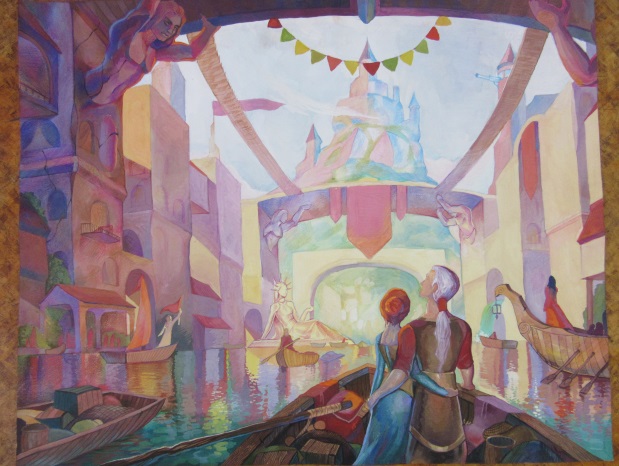 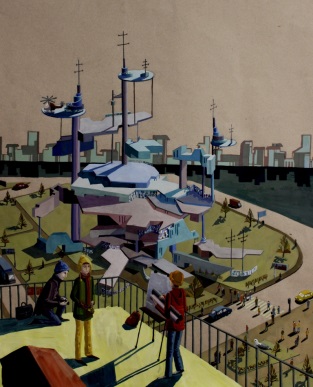 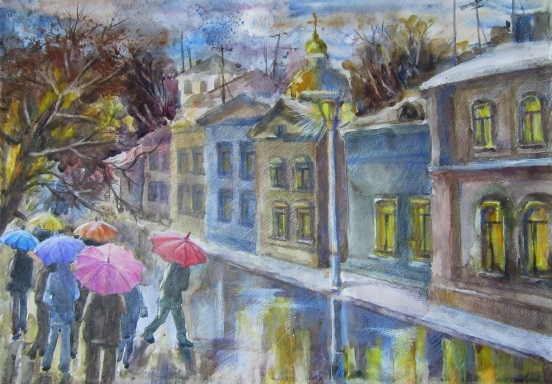 ПОЛОЖЕНИЕОб организации и проведенииВсероссийского конкурса творческих работ учащихся детских художественных школ и художественных отделений школ искусств«Город моей мечты - 2017»     Идея организации конкурса детского художественного творчества «Город моей мечты» возникла в канун празднования юбилейных событий г. Ангарска в 2012 году,  на тот момент городу исполнялось  60 лет. Ангарск – город, рожденный Победой, начал строиться в Сибирской тайге в 1945-46 годах, статус города получил в 1952 году. Своеобразный подарок в рисунках решили преподнести маленькие ангарчане своему городу, рассказав в своих мечтах, о будущем города, принимая его настоящее и помня о прошлом. После отшумевших юбилейных событий, идея проведения конкурса под название «Город моей мечты» не погасла, а нашла свое воплощение в дальнейшем. Конкурс, расширив количество участников,  приобрел новый статус – регионального, а в 2016 году, став открытым региональным конкурсом,  вышел на уровень Российской Федерации.  В мероприятии  приняло участие более 250 человек из 26 учреждений дополнительного образования (ДХШ И ДШИ) 17-и городов разных регионов России:  Иркутской области, Свердловской области, Владимирской области, Архангельской области, Курской области, Республики Башкортостан. Жюри конкурса «Город моей мечты» определило лучшие работы для награждения дипломами: 29 победителей и 39 призеров.       Мечты о прекрасном будущем городов нашей планеты, а возможно и фантазии о поселениях в других мирах, воплощенные в детских рисунках, изучение с карандашом в руках славного наследия исторических городов нашей страны и других стран мира, внимательное отношение к окружающей действительности и художественное осмысление реальности окружающего мира – вот посылы,  которые отправляет конкурс «Город моей мечты - 2017»  своим участникам.      Нашему конкурсу оказывают поддержку творческие союзы: Иркутское отделение МТОО «Союз педагогов-художников», Иркутское отделение ВТОО «Союз художников РФ», Иркутское отделение ВОО « Союз архитекторов РФ», а также Отдел по культуре администрации Ангарского городского округа. Главный архитектор Иркутской области Протасова Екатерина Васильевна проявила большой интерес к  конкурсным работам юных художников, пообещав непременно принять участие в жюри конкурса «Город моей мечты - 2017». Иркутский областной художественный музей им. В.П.Сукачева дал согласие на проведение итоговой выставки лауреатов конкурса в своих стенах. О проведении выставки лауреатов конкурса «Город моей мечты-2017» заявило ещё несколько городов Иркутской области, тем самым выставка приобретает статус – передвижной, её увидят во многих городах. Надеемся, что и Вас заинтересует наш конкурс. Цели и задачи конкурса:Выявление и поддержка талантливых детей в сфере изобразительного искусства, создание для них возможности продемонстрировать результаты своей творческой деятельности с целью удовлетворения потребности в общественном признании.Воспитание у молодого поколения интереса к художественно-архитектурному наследию городов прошлого и в частности своего родного города; Развитие чувства художественного осмысления реальности, умения выразить в художественном образе приметы времени, в котором живём, воспитание эстетической культуры; Формирование средствами изобразительного искусства чувства ответственности за будущее наших городов; Развитие фантазии, воображения  и формирование духовной культуры школьников.Организаторы конкурса: МТОО «Союз педагогов-художников», Иркутское региональное отделение;Управление  по культуре администрации Ангарского городского округа;Муниципальное бюджетное учреждение дополнительного образования «Детская художественная школа №1» г. Ангарска. Оперативное руководство организацией и проведением конкурса осуществляют зам.директора по УВР МБУДО ДХШ №1   Ширшова Ирина Петровна и методист МБУДО ДХШ №1  Михеева Галина Юрьевна.  Организаторы обеспечивают:- равные условия для всех участников Конкурса;- информационную поддержку Конкурса;- проведение Конкурса, просмотр и оценку работ участников Конкурса;- награждение победителей Конкурса и их педагогов.Участники конкурса: учащиеся детских художественных школ и художественных отделений школ искусств.Возрастная категория: •	7-10 лет•	11 – 13 лет•	14– 17 летУсловия проведения конкурса:Конкурс проводится в два этапа1-й этап: до   1 февраля 2017 года в оргкомитет конкурса направляются в электронном виде заявки и фотографии работ в соответствии с номинациями конкурса. В этот период жюри конкурса производит заочный отбор лучших работ.2-й этап  до 20 февраля 2017 года в адрес оргкомитета отправляются работы, выбранные жюри на первом этапе, без оформления. С 1 по 14 марта -  работа жюри по выявлению призеров конкура, оформление и подготовка отобранных работ к выставке.  15 марта 2017г.  в 16.00 в выставочном зале ДХШ №1 открытие выставки конкурсных работ «Город моей мечты» награждение победителей.Присланные на конкурс работы назад не возвращаются. По итогам конкурса будут организованы выставки, в г. Иркутске (Иркутский художественный музей) и городах Иркутской области. Детские работы будут участвовать в различного рода выставочной, благотворительной деятельности с целью подтверждения высокого уровня детского творчества и профессионального мастерства педагогов-художников. На конкурс принимаются плоскостные композиции (графика, живопись) Номинации:       1. Город прошлого « Город у воды» (исторический городской пейзаж, город из сказки) 2.Город настоящего «Ночной город»  (современный городской пейзаж).       3. Город будущего «Город на другой планете» (фантастический город, город-образ).В каждой номинации присуждается 3 призовых места в каждой возрастной группе.Критерии оценки конкурсных работОсновными критериями оценки художественного качества работ учащихся любого возраста и степени обученности являются:•	      соответствие тематике конкурса;творческая самостоятельность в раскрытии заданной темы, стилистическая индивидуальность;оригинальность замысла и мастерство исполнения;выразительность и образность.Жюри конкурса Представители МТОО «Союз педагогов-художников», представители «Союза художников РФ», Преподаватели Иркутского областного художественного колледжа им. И.Л.Копылова, архитекторы и художники г. Ангарска, Иркутска, представители Управления  по культуре АГО.Оценивание творческих работ проводится по десяти бальной системе. Результаты в каждой номинации оформляются протоколом.Жюри имеет право присуждать не все призовые места, присуждать одно призовое место нескольким участникам, учреждать специальные призы.Награждение:Победителям конкурса, занявшим 1, 2 и 3 место по каждой возрастной категории, в каждой номинации вручаются – дипломы лауреатов конкурса; Участники конкурса, дополнительно отмеченные жюри – награждаются поощрительными дипломами. Остальные участники конкурса получают сертификат участника. Преподавателям, подготовившим лауреатов конкурса, вручаются грамоты.Церемония награждения состоится       15 марта 2017г. в выставочном зале ДХШ №1 на открытии выставки конкурсных работ. Рассылка сертификатов, грамот и дипломов – до 30 апреля 2017 года.Работы победителей конкурса  публикуются на сайте www.artang1Заявки на участие в конкурсе вместе с фото работ принимаются до 1 февраля 2017г. на адрес эл. почты :  soyz-angarsk@mail.ru Ирина Ширшова, ( просьба, в письме указывать название школы и город)    Телефон для справок : 8 (3955) 52-22-71(Ширшова И.П.) , 89025448579 ( Михеева Г.Ю.)отобранные работы на конкурс принимаются до 20 февраля 2017г. ( привозятся, высылаются по почте)по адресу: 665830 Иркутская обл. г Ангарск ул. Маяковского, 26, «Детская художественная школа №1».  Каждая работа на обратной стороне должна иметь этикетку с напечатанными  данными:фамилия, имя автора возрастноминация, название работыфамилия, имя, отчество преподавателя (полностью)город, школателефон преподавателя или ответственного за отправку работыФорма заявки:Всероссийский конкурс творческих работ учащихся детских художественных школ и художественных отделений школ искусств«Город моей мечты»Название школы:_______________________________________________________________почтовый адрес:_______________________________________________________________эл.почта, телефон:______________________________________________________________Ф,И.О. ответственного за отправку работ:__________________________________________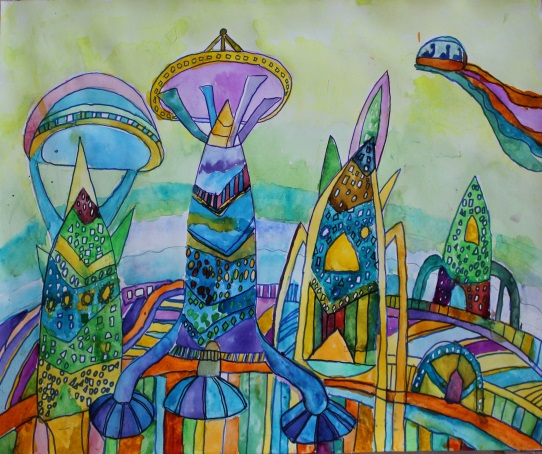 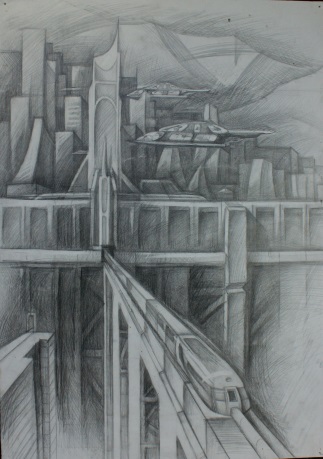 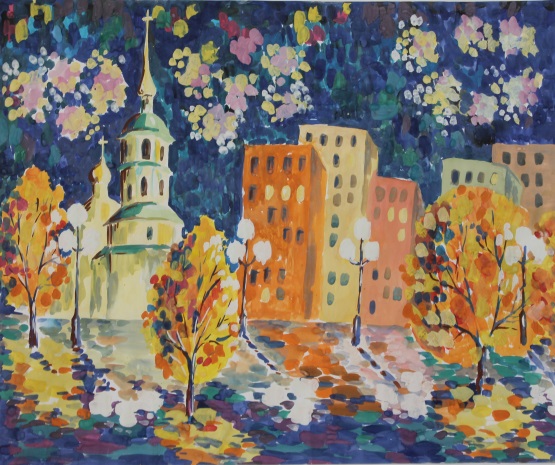 №Ф.И. участникаВозрастНазвание работыРазмер работыНоминация Ф.И.О.(полностью)преподавателя